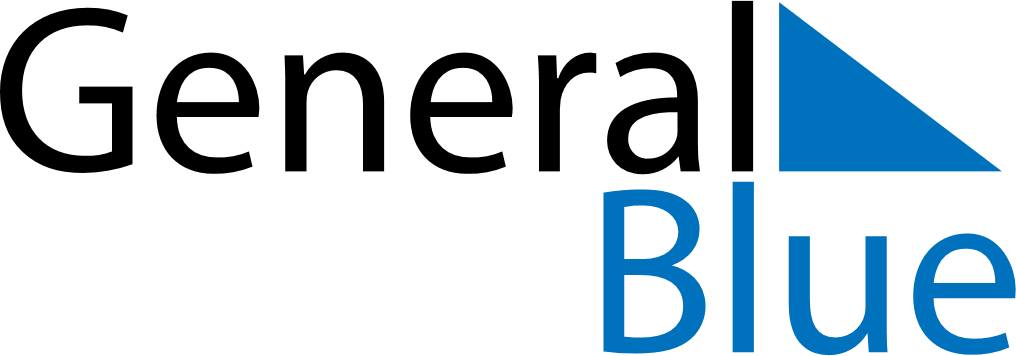 June 2024June 2024June 2024June 2024June 2024June 2024June 2024Paonta Sahib, Himachal Pradesh, IndiaPaonta Sahib, Himachal Pradesh, IndiaPaonta Sahib, Himachal Pradesh, IndiaPaonta Sahib, Himachal Pradesh, IndiaPaonta Sahib, Himachal Pradesh, IndiaPaonta Sahib, Himachal Pradesh, IndiaPaonta Sahib, Himachal Pradesh, IndiaSundayMondayMondayTuesdayWednesdayThursdayFridaySaturday1Sunrise: 5:17 AMSunset: 7:16 PMDaylight: 13 hours and 58 minutes.23345678Sunrise: 5:17 AMSunset: 7:17 PMDaylight: 13 hours and 59 minutes.Sunrise: 5:17 AMSunset: 7:17 PMDaylight: 14 hours and 0 minutes.Sunrise: 5:17 AMSunset: 7:17 PMDaylight: 14 hours and 0 minutes.Sunrise: 5:17 AMSunset: 7:18 PMDaylight: 14 hours and 1 minute.Sunrise: 5:17 AMSunset: 7:18 PMDaylight: 14 hours and 1 minute.Sunrise: 5:17 AMSunset: 7:19 PMDaylight: 14 hours and 2 minutes.Sunrise: 5:16 AMSunset: 7:19 PMDaylight: 14 hours and 2 minutes.Sunrise: 5:16 AMSunset: 7:20 PMDaylight: 14 hours and 3 minutes.910101112131415Sunrise: 5:16 AMSunset: 7:20 PMDaylight: 14 hours and 3 minutes.Sunrise: 5:16 AMSunset: 7:21 PMDaylight: 14 hours and 4 minutes.Sunrise: 5:16 AMSunset: 7:21 PMDaylight: 14 hours and 4 minutes.Sunrise: 5:16 AMSunset: 7:21 PMDaylight: 14 hours and 4 minutes.Sunrise: 5:16 AMSunset: 7:21 PMDaylight: 14 hours and 5 minutes.Sunrise: 5:16 AMSunset: 7:22 PMDaylight: 14 hours and 5 minutes.Sunrise: 5:16 AMSunset: 7:22 PMDaylight: 14 hours and 5 minutes.Sunrise: 5:16 AMSunset: 7:23 PMDaylight: 14 hours and 6 minutes.1617171819202122Sunrise: 5:17 AMSunset: 7:23 PMDaylight: 14 hours and 6 minutes.Sunrise: 5:17 AMSunset: 7:23 PMDaylight: 14 hours and 6 minutes.Sunrise: 5:17 AMSunset: 7:23 PMDaylight: 14 hours and 6 minutes.Sunrise: 5:17 AMSunset: 7:23 PMDaylight: 14 hours and 6 minutes.Sunrise: 5:17 AMSunset: 7:24 PMDaylight: 14 hours and 6 minutes.Sunrise: 5:17 AMSunset: 7:24 PMDaylight: 14 hours and 6 minutes.Sunrise: 5:17 AMSunset: 7:24 PMDaylight: 14 hours and 6 minutes.Sunrise: 5:18 AMSunset: 7:24 PMDaylight: 14 hours and 6 minutes.2324242526272829Sunrise: 5:18 AMSunset: 7:25 PMDaylight: 14 hours and 6 minutes.Sunrise: 5:18 AMSunset: 7:25 PMDaylight: 14 hours and 6 minutes.Sunrise: 5:18 AMSunset: 7:25 PMDaylight: 14 hours and 6 minutes.Sunrise: 5:18 AMSunset: 7:25 PMDaylight: 14 hours and 6 minutes.Sunrise: 5:19 AMSunset: 7:25 PMDaylight: 14 hours and 6 minutes.Sunrise: 5:19 AMSunset: 7:25 PMDaylight: 14 hours and 6 minutes.Sunrise: 5:19 AMSunset: 7:25 PMDaylight: 14 hours and 5 minutes.Sunrise: 5:20 AMSunset: 7:25 PMDaylight: 14 hours and 5 minutes.30Sunrise: 5:20 AMSunset: 7:25 PMDaylight: 14 hours and 5 minutes.